研修会の報告令和元年度　第2回富山地域リハビリテーション研修会研修終了後アンケート結果（35名回収）【講義について】①内容について②時間について③具体的な感想　・排尿のメカニズムをわかりやすく説明されていて大変参考になりました。・男性と女性の違いや、尿道留置、膀胱瘻、間欠導尿のメリット,デメリットが理解できました。　・利用者で排尿障害の方やバルーン留置をしている方がおられるのでそのメカニズムが分かって良かったです。　・カテーテル、間欠導尿についてよく分かりました。　・感染と結石ができることについての理解ができました。　・排泄状況確認の知識を得られた。　・男女での違いや排尿（尿排出）障害の解決方法のそれぞれの特徴について、図や絵でも説明いただき、とても分かりやすかった。・尿路感染について勘違いしていたことがあった。　・次回もう少しデイサービス・家庭内についての感染予防の方法や対策を知りたい。特におむつ使用者の残尿,色等の見分け方など。　・基本的な内容を振り返りながら進められて分かりやすかった。　・今まで思っていたのと考えが反対だったことがわかった。　・知らないこと（膀胱瘻、間欠導尿など）たくさんありました。すごく勉強になりました。　・在宅でも対象の方が多く参考になることが多くよかった。　・ざっくりしたことしか知識になかったので、基本的なことを勉強できてよかったです。　・知識を得る機会があって良かった。・尿の回数や色などより深く観察していきたいと思いました。・在宅とも関わりのある興味深い内容でとても参考になりました。・特に高齢者にとって大きな障害となる排尿の事について理解することができました。・身近な悩みなので迷わず受診してもらうことを勧めたいと思います。　・該当する利用者様を想像しながら聞くことができた。　・Drの進行が大変良かった。例えば途中に「進行のスピード」を確認しながらの説明の仕方がよかったと思う。　・理解をしてもらうために途中「大丈夫！？」との声かけが良かったです。　・現場にそった分かりやすい研修でした。　・基本的かつ丁寧で分かりやすいお話だったのでとても勉強になりました。　・とてもとても為になりました。　・わかりやすく丁寧な説明で良かったです。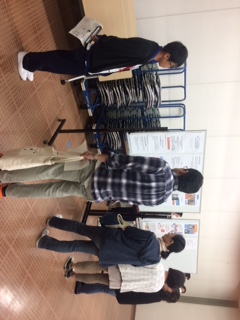 ・皆さんの多数の質問への答えが具体的な勉強になりました。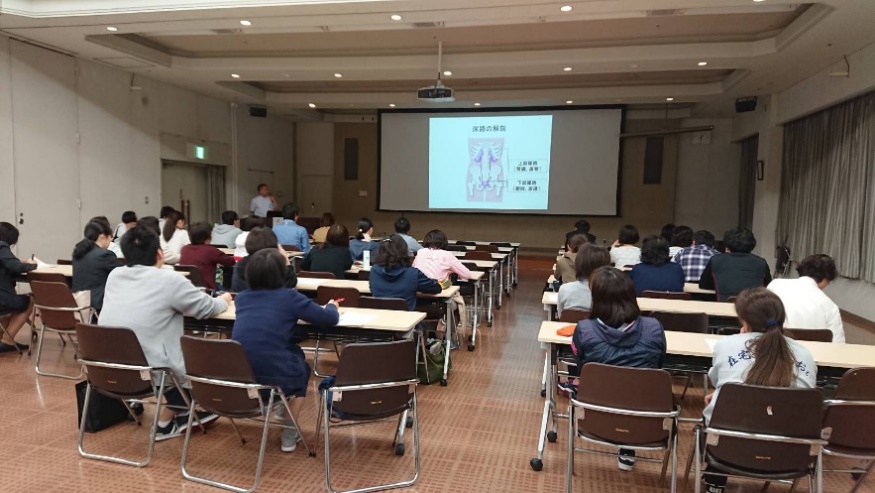 ☆今後の研修会の要望　・今後もこのような具体的な症状を取り上げてほしいと思います。　・今回のように疾病を絞った内容のほうがわかりやすくていいと思います。　・難病、精神党の研修もしてほしい。　・もっと研修して欲しいです。　・スポーツに関することがあるとPTとしては面白いと思いました。非常に勉強になった勉強になった普通あまり良くなかった良くなかった無回答16人16人2人0人0人1人長かったちょうど良かった短かった無回答0人33人1人1